The Cathedral Church of St. Paul Annual Giving 2018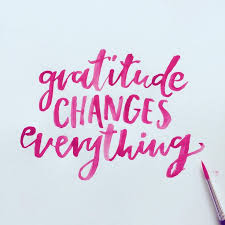 Your 2017 pledge was $____________.For 2018, we pledge an annual total of $____________ towards the Cathedral’s missions and ministries.We would like to make an additional pledge to the “Upon this Rock: The Parish Partnership Campaign for Rock Point” of $ _____________.Every pledge matters, regardless of size!  Please provide offering envelopes.  Please help me set up electronic giving.	In 2017, the average pledge was $2416 and the median was $1500. The Cathedral Church of St. Paul Annual Giving 2018Your 2017 pledge was $____________.For 2018, we pledge an annual total of $____________ towards the Cathedral’s missions and ministries.We would like to make an additional pledge to the “Upon this Rock: The Parish Partnership Campaign for Rock Point” of $ _____________.Every pledge matters, regardless of size!  Please provide offering envelopes.  Please help me set up electronic giving.	In 2017, the average pledge was $2416 and the median was $1500. Name(s):Address:City, STZIPEmail:Phone #:Name(s):Address:City, STZIPEmail:Phone #: